PLANO DE ENSINODEPARTAMENTO: DSIDISCIPLINA: EMPREENDEDORISMO				SIGLA: EMPPROFESSOR: Jaison Ademir Sevegnani E-mail: jaison.sevegnani@terra.com.brCARGA HORÁRIA TOTAL: 72		     TEORIA:  72              PRÁTICA: CURSO(S): Sistemas de InformaçãoSEMESTRE/ANO: I/2013 			PRÉ-REQUISITOS:OBJETIVO GERAL DO CURSO: O curso de Bacharelado em Sistemas de Informação objetiva formar profissionais críticos, criativos, investigativos, éticos e empreendedores. Além disso, deverão ser capazes de atuar em ambientes gerais de informática, como no desenvolvimento, análise, implementação, gerenciamento, gestão de contratos, modelagem e gestão de projetos. Inclusive, os profissionais deverão ter a capacidade de desenvolver soluções apoiadas em tecnologias de informação (computação e comunicação), dados e sistemas que abordem processos administrativos e de negócios das organizações.EMENTA: Conceitos de Empreendedorismo. Características empreendedoras. Formas de Empreendedorismo. Identificação de oportunidades de empreendimentos. Palestras com empreendedores. Desenvolvimento de Plano de Negócios. Visita a empresas. Palestras com empreendedores.OBJETIVO GERAL DA DISCIPLINA: Proporcionar aos acadêmicos conhecimentos a respeito de empreendedorismo, buscando desenvolver o comportamento empreendedor nos mesmos. OBJETIVOS ESPECÍFICOS/DISCIPLINA: Demonstrar aos acadêmicos a importância do estudo do Empreendedorismo, do desenvolver a postura empreendedora, assim como aonde e como poderá o Profissional de Sistemas de Informação inovar com suas idéias, seus conhecimentos adquiridos no curso, seus planos, estratégias e ações de forma empreendedora no mercado de trabalho.METODOLOGIA PROPOSTA: Aulas expositivas. Uso de multimídia. Discussão de Textos. Estudos de caso. Dinâmicas em sala de aula. Elaboração de Artigo. Trabalhos em equipe. Vídeos. Atividade extraclasse. Visitas técnicas. Seminários.AVALIAÇÃO: Será aplicada a média ponderada das notas de cinco formas de avaliação, todas elas serão serem realizadas nas datas conforme previsto no plano de ensino para o semestre. A última prova tem caráter acumulativo quanto aos conteúdos ministrados em sala de aula.Cálculo da média:(P1 * 20) + (P2 * 20) + (T1* 15) + (T2*15) + (T3 *30)Onde:P1= Prova 1;  P2= Prova 2;  T1= Trabalho de pesquisa; T2= Artigo T3= Plano de Negócios.* O desenvolvimento de algumas atividades poderá ter alteração na data, porém os acadêmicos serão avisados com antecedência de no mínimo 15 dias.  * Quantos as atividades por meio do AGGI: só serão aceitas as atividades postadas no mesmo, respeitando prazos pré-determinados. Toda atividade postada representa presença e pontos em atividades futuras.* Visitas técnicas serão agendadas e confirmadas durante o semestre, pois dependem de confirmação das empresas.BIBLIOGRAFIA BÁSICA:BESSANT, J. R.; TIDD, Joseph. Inovação e empreendedorismo. Porto Alegre: Bookman, 2009. 511 p. ISBN 9788577804818 (broch.).  Número de Chamada: 658.42 B465i.DOLABELA, Fernando. O Segredo de Luísa: uma idéia, uma paixão e um plano de negócios : como nasce o empreendedor e se cria uma empresa. São Paulo: Sextante, 2008. 299 p. ISBN 9788575423387 (broch.).  Número de Chamada: 658.11 D659s.DORNELAS, José Carlos Assis. Empreendedorismo: transformando ideias em negócios. 2. ed. rev. e atual. Rio de Janeiro: Elsevier, c2005. 293 p. ISBN 853521500X (broch.).  Número de Chamada: 658.4 D713e 2.ed.BIBLIOGRAFIA COMPLEMENTAR:BARON, Robert A.; SHANE, Scott Andrew,. Empreendedorismo: uma visão do processo. São Paulo: Pioneira Thomson Learning, 2007. 443 p. ISBN 8522105332 (broch.) Número de Chamada: 658.42 B265eDEGEN, Ronald Jean. O empreendedor: empreender como opção de carreira. São Paulo: Pearson Prentice Hall, 2009. 440 p. ISBN 9788576052050 (broch.). Número de Chamada: 658.4012 D317DORNELAS, José Carlos Assis. Empreendedorismo corporativo: como ser empreendedor, inovar e se diferenciar na sua empresa. 2. ed. Rio de Janeiro: Campus, c2009. 166 p. ISBN 9788535225761 (broch.).  Número de Chamada: 658.4 D713e 2.ed.HISRICH, Robert D.; PETERS, Michael P.; SHEPHERD, Dean A. Empreendedorismo. 7. ed. Porto Alegre: Bookman, 2009. 662 p. : ISBN 9788577803460 (enc.)  Número de Chamada: 658.42 H673e 7.ed.UNIVERSIDADE DO ESTADO DE SANTA CATARINA – UDESC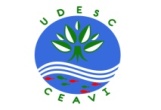 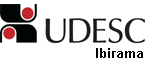 CENTRO DE EDUCAÇÃO SUPERIOR DO ALTO VALE DO ITAJAÍ – CEAVIDIREÇÃO DE ENSINO – DENCRONOGRAMA DE ATIVIDADES:CRONOGRAMA DE ATIVIDADES:CRONOGRAMA DE ATIVIDADES:DataHorárioConteúdo1  18/0218:50 – 20:30Apresentação do Plano de Ensino: análise das atividades, avaliações e metodologias aplicadas, horários e frequência. Origem e evolução do empreendedorismo.2  22/0220:40 – 22:20Importância do tema no contexto Brasileiro e na educação.3  25/0218:50 – 20:30Conceitos de empreendedorismo e empreendedor. 4  01/0320:40 – 22:20Conceitos de empreendedorismo e empreendedor. 5  04/0318:50 – 20:30Características do espírito empreendedor. 6  08/0318:50 – 20:30Características do espírito empreendedor. 7  15/0320:40 – 22:20Características do espírito empreendedor. 8  18/0318:50 – 20:30Fatores ambientais e estilos de empreender.9  22/0320:40 – 22:20Fatores ambientais e estilos de empreender. (AGGI)10 e 11 23/0318:50 – 20:3020:40 – 22:20Atividade em equipe extraclasse.12  25/0318:50 – 20:30Motivações empreendedoras; Potencial empreendedor; O processo empreendedor; 13  01/0418:50 – 20:30Motivações empreendedoras; Potencial empreendedor; O processo empreendedor; 14  05/0420:40 – 22:20Prova (P1).15  08/0418:50 – 20:30Criatividade e inovação; Oportunidade x necessidade.16  12/0420:40 – 22:20Criatividade e inovação; Oportunidade x necessidade. (AGGI)17  15/0418:50 – 20:30Formas de Empreendedorismo: Intraempreendedorismo; Empreendedorismo Feminino. Spin- Offs. Start- Up. Empreendedorismo Social.18  19/0420:40 – 22:20Formas de Empreendedorismo: Intraempreendedorismo; Empreendedorismo Feminino. Spin- Offs. Start- Up. Empreendedorismo Social. 19  22/0418:50 – 20:30Formas de Empreendedorismo: Intraempreendedorismo; Empreendedorismo Feminino. Spin- Offs. Start- Up. Empreendedorismo Social.20  26/0420:40 – 22:20Formas de Empreendedorismo: Intraempreendedorismo; Empreendedorismo Feminino. Spin- Offs. Start- Up. Empreendedorismo Social. (AGGI)21  29/0418:50 – 20:30Oportunidades para empreender – “Começando um negócio do “Zero”; “Comprando um negócio já em atividade”; “Empresas Familiares”; “Franquias”. 22  03/0520:40 – 22:20Oportunidades para empreender – “Começando um negócio do “Zero”; “Comprando um negócio já em atividade”; “Empresas Familiares”; “Franquias”.23 06/0518:50 – 20:30Oportunidades para empreender – “Começando um negócio do “Zero”; “Comprando um negócio já em atividade”; “Empresas Familiares”; “Franquias”.24 09/0520:40 – 22:20Oportunidades para empreender – “Começando um negócio do “Zero”; “Comprando um negócio já em atividade”; “Empresas Familiares”; “Franquias”. (AGGI)25 13/0518:50 – 20:30Apresentação de Trabalho (T1)26 17/0520:40 – 22:20Apresentação Trabalho (T1)27 20/0518:50 – 20:30Desenvolvimento do Plano de Negócios.28 24/0520:40 – 22:20Desenvolvimento do Plano de Negócios.29 27/0518:50 – 20:30Desenvolvimento do Plano de Negócios.30 03/0620:40 – 22:20Desenvolvimento do Plano de Negócios. (AGGI)31 07/0618:50 – 20:30Desenvolvimento do Plano de Negócios.32 10/0620:40 – 22:20Desenvolvimento do Plano de Negócios. (AGGI)33 14/0618:50 – 20:30Apresentação de Trabalho (T3)34 17/0620:40 – 22:20Apresentação de Trabalho (T3)35 21/0618:50 – 20:30Entrega do Artigo (T2) 36 24/0620:40 – 22:20Prova (P2)37 05/0720:40 – 22:20Exame